	 	           5550 Highway 63 S 	 	 	 	 	 	 	       Columbia, Missouri 65201 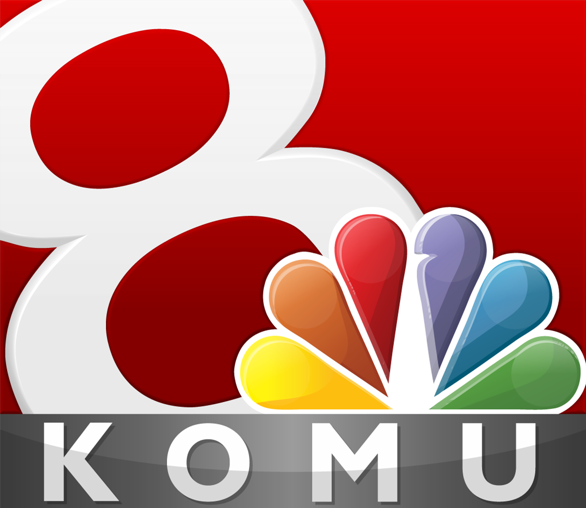 Contact(s):                  Stephanie Southey                                                                         (573) 884-2947 _____________________________________________________________________________ For Immediate Release 	 	 	 	 	 	 	                       June 19, 2020 KOMU 8 Sports Director Chris Gervino to Retire COLUMBIA, MO – KOMU 8 Sports Director Chris Gervino is set to retire from KOMU 8, after spending more than two decades on the air providing national and local sports information to midMissouri.  "My wife Gina and I are grateful to be able to retire together from our full-time jobs while blessed with good health. I appreciate the kindness and support from the viewers over many years,” said Gervino. Gervino joined KOMU 8 in January 2000 as KOMU 8’s Sports Director and started hosting Sports Xtra with Chris Gervino, formerly NBC 8 Sports Show, soon after. Before coming to KOMU 8, he was the sports director at KMIZ-TV from 1988-1999 and sports director at KFRU Radio from 19922001.  “Crossing four decades, Chris Gervino set the standard for local sports broadcast journalism.  His dedication and commitment to local sports in mid-Missouri showcased many triumphs generations will recall throughout their lifetime.  The best way we can recognize and thank Chris is to continue his tradition of community and respect for all those involved in athletic competition,” said KOMU 8 General Manager Matt Garrett. His tireless work covering sports across Missouri will continue as a football sideline reporter and basketball color analyst for the Tiger Radio Network.  -more- “It has been a thrill to work side by side with Chris Gervino for more than 20 years. We used to say, “I’ve never seen that before” but honestly in those 20 plus years, I think we have seen everything! Chris, I wish you and Gina the very best! I know even though you won’t be roaming the KOMU 8 newsroom anymore, we will still cross paths as often as possible,” said KOMU 8 Evening Anchor Jim Riek.   	KOMU 8 will take a look back and celebrate Gervino’s career on the final Sports Xtra with Chris Gervino this Sunday, June 21. Gervino’s last newscast will be during KOMU 8 News at Ten on Thursday, June 25.  KOMU 8 is an auxiliary enterprise of the University of Missouri and is expected to generate all revenues for station operations. Its operations and investments in broadcast technology are funded entirely by advertising and retransmission revenues. The station receives no funding from the university or state. -30- 